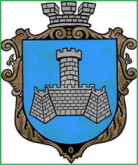 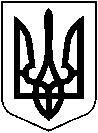 УКРАЇНАХМІЛЬНИЦЬКА МІСЬКА РАДАВІННИЦЬКОЇ ОБЛАСТІВиконавчий комітетР І Ш Е Н Н Явід “     ” січня 2018 р.                                                                                  № _______Про виконання фінансового  плану КП «Хмільниккомунсервіс»Заслухавши звіт начальника  комунального підприємства про фінансово-господарську діяльність та  розглянувши звіт про виконання фінансового плану КП „Хмільниккомунсервіс”  за 9 місяців 2017 року, на виконання п. 2 рішення виконавчого комітету Хмільницької міської ради від 24.05.2012 р. №159 „Про затвердження порядку складання, затвердження та контролю за виконанням фінансових планів підприємств міста комунальної форми власності”, з метою покращення ефективності роботи підприємств міста комунальної форми власності, вдосконалення організаційного забезпечення функції контролю за фінансово-господарською діяльністю підприємств, засновником яких є Хмільницька міська рада,  керуючись підпунктом 3 пункту "а" статті 29, 59 Закону України «Про місцеве самоврядування в Україні» виконавчий комітет міської радиВИРІШИВ: Інформацію начальника КП „Хмільниккомунсервіс” Полонського С.Б. про виконання фінансового плану комунального підприємства за 9 місяців 2017 року  взяти до відома.Доручити : 1. Керівнику КП „Хмільниккомунсервіс” (Полонському С.Б.): -  активізувати роботу з укладання договорів на надання послуги із вивезення ТПВ на міське сміттєзвалище з власниками приватних будинків; -  збільшити питому вагу позабюджетних надходжень, які за 9 місяців  2017 року становлять лише 12,2 %; -  забезпечити виконання п.6.2.  напрямків діяльності та заходів міської Програми розвитку житлово-комунального господарства та благоустрою міста Хмільника на 2017 р. «Впровадження системи абонентського обліку вивезення ТПВ від мешканців приватного сектору забудови», який планувався щорічно впродовж 2013-2017 р.р.Керівнику КП „Хмільниккомунсервіс” про виконання цього рішення доповісти виконавчому комітету міської ради до 30.01.2018 року.4.Контроль за виконанням цього рішення покласти на заступника міського голови з питань діяльності виконавчих органів міської ради, згідно розподілу обов’язків. 	В.о. міського голови ,  заступник міського голови  з  питань діяльності виконавчих органів   міської ради. 						                        А.В. СташкоЛист-погодження до рішення виконавчого комітетуХмільницької міської ради  „Про виконання фінансового плануКП «Хмільниккомунсервіс» ”	Виконавець:	Спеціаліст 1 категорії - економіст управління житлово- комунального господарства та комунальної власності міської ради.    					 А.В Поліщук                                                        _____________________	Погоджено:	            Керуючий справами виконкому міської ради					С.П. Маташ					_____________________                                       Заступник міського голови з питань діяльності               виконавчих органів міської ради					 В.М. Загіка 					   _____________________                                                           Начальник управління житлово-комунального                                                              господарства та комунальної власності міської ради    					 І .Г.Сташок                                                        _____________________		                                                     					Начальник юридичного відділу міської ради					Н.А.Буликова					_______________________Надіслати рішення:Управлінню економічного розвитку та євроінтеграції Хмільницької міської ради. Управлінню житлово-комунального господарства та комунальної власності міської ради.КП „Хмільниккомунсервіс». 